№ п/пНаименование товара, работ, услугЕд. изм.Кол-воТехнические, функциональные характеристикиТехнические, функциональные характеристики№ п/пНаименование товара, работ, услугЕд. изм.Кол-воПоказатель (наименование комплектующего, технического параметра и т.п.)Описание, значение1Бум «Крокодил» (ИЭ-08)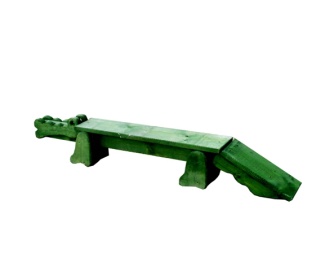 Шт. 11Бум «Крокодил» (ИЭ-08)Шт. 1Высота (мм) 4001Бум «Крокодил» (ИЭ-08)Шт. 1Длина  (мм)30001Бум «Крокодил» (ИЭ-08)Шт. 1Ширина  (мм)2001Бум «Крокодил» (ИЭ-08)Шт. 1Применяемые материалыПрименяемые материалы1Бум «Крокодил» (ИЭ-08)Шт. 1Каркас КрокодилаВ кол-ве 1шт. выполнен из деревянной доски естественной сушки 150х3000мм толщиной 40мм. Каркас укрыт доской  200х2000мм и толщиной 40мм.Все углы закругленные, радиус 20мм, ГОСТ Р 52169-20121Бум «Крокодил» (ИЭ-08)Шт. 1Закладной брусВ кол-ве 2шт., размером 150х150мм., с пропилами для каркаса. Брус бетонируются в землю на 400мм.Все углы закругленные, радиус 20мм, ГОСТ Р 52169-20121Бум «Крокодил» (ИЭ-08)Шт. 1МатериалыДеревянные  брус и доска выполнены из сосновой древесины естественной просушки , подвергнуты специальной обработке от гниения древесины антисептиком «Акватекс», саморезы по дереву.ГОСТ Р 52169-2012,ГОСТ Р 52301-2013